The OriginalB.A.T.I.TrainingThe OriginalB.A.T.I.TrainingSacramento Class MOVED TO AUBURN Hosts 40 Hour Investigative Interview and Interrogation Training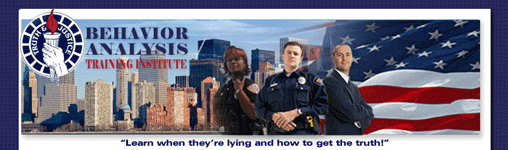 Investigative Interview and Interrogation Training  Marriott Springhill Suites in Auburn                               13535 Bowman Road, Ca 95603April 4-8, 2022 / 0800–1700 hrs. Tuition: $575.00CA POST Plan - IV / 9590-31445-20041/ NV POST P2580003BATI has trained over 32,000 students in the past 35 years. BATI is recognized as one of the Premier Investigative Interview & Interrogation Classes in California. This class is open to all sworn and non-sworn Investigators, Parole, Probation, Fire Investigators per State Fire Marshal, Polygraphers, Background Investigators, Internal Affairs and Patrol Officers are just a small example. If you are conducting Interviews, you want to take this class.Interviewing: Interview Psychology, the BATI Interview Protocol, De-Escalation and Rapport building, Open-ended questioning vs Direct Questions, Methods for Detecting Deception, Credibility Assessment Interviewing, Understanding Victims, Witness, Suspect Truth Telling Style.Interrogation: Interrogator Demeanor and Protocol, The Accusation Approach, Defeating Defensive Tactics, Theme Development and Delivery, Importance of Alternative Questions, Taking the Confession, Protecting Against False Confession, Finishing the Investigation. Students will be involved in conducting 5 Interrogations in the Class.Register online: www.LieDetection.com Behavioral Analysis Training Inc.P.O Box 5168Penn Valley, CA 95604Phone: 530-432-0283Email: liedetection@comcast.net